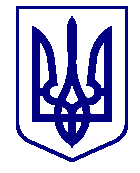 ВАРАСЬКА МІСЬКА РАДА____ сесія  VIII скликанняП Р О Є К Т      Р І Ш Е Н Н Я30.05.2023                                          м.Вараш                 №2478-ПРР-VIII-5200Про безоплатну передачу комунального майна з балансу управління освіти виконавчого комітетуВараської міської радина баланс КП «ВТВК» ВМР	Відповідно до Закону України «Про передачу об’єктів права державної та комунальної власності», керуючись статтею 25, частиною п’ятою статті 60 Закону України «Про місцеве самоврядування в Україні», Вараська міська радаВ И Р І Ш И ЛА: 1. Затвердити безоплатну передачу комунального майна з балансу  управління освіти  виконавчого комітету Вараської міської ради (код ЄДРПОУ 04590731) на баланс комунального підприємства «Вараштепловодоканал» Вараської міської ради (код ЄДРПОУ 30536302), а саме:	автобус-D КАВЗ 397652, інвентарний номер 5/1087, первісна вартість 25485,63 грн. (відповідно до свідоцтва про реєстрацію транспортного засобу САТ 551075, видане ВРЕР ДАІ м. Кузнецовськ ВДАІ УМВС України в Рівненській обл., реєстраційний номер - ВК1032АА, рік випуску 2004, дата реєстрації 03.12.2013 за Кузнецовським міським комунальним підприємством, номер шассі (кузова, рами) X1E3976524003650233074040855539, об’єм двигуна - 4250, колір-білий). 2.  Управлінню освіти виконавчого комітету Вараської міської ради (код ЄДРПОУ 04590731) безоплатно передати комунальне майно, зазначене у пункті 1, зі свого балансу на баланс комунального підприємства «Вараштепловодоканал» Вараської міської ради (код ЄДРПОУ 30536302), у відповідності до вимог чинного законодавства України.3. Комунальному підприємству «Вараштепловодоканал» Вараської міської ради (код ЄДРПОУ 30536302), безоплатно прийняти на баланс комунальне майно, зазначене у пункті 1, у відповідності до вимог чинного законодавства України, забезпечивши його бухгалтерський облік. 4. Контроль за виконанням цього рішення покласти на заступника міського голови з питань діяльності виконавчих органів ради Дмитра СТЕЦЮКА та постійну депутатську комісію з питань комунального майна, житлової політики, інфраструктури та благоустрою (комунальна).Міський голова                                                                        Олександр МЕНЗУЛ